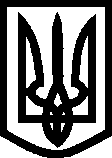 УКРАЇНА ВИКОНАВЧИЙ КОМІТЕТМЕЛІТОПОЛЬСЬКОЇ  МІСЬКОЇ  РАДИЗапорізької областіР О З П О Р Я Д Ж Е Н Н Яміського голови12.06.2019								             № 273-рПро проведення міського свята випускниківзакладів загальної середньої освіти             Керуючись Законом України «Про місцеве самоврядування в Україні», відповідно до ст. 16 Закону України «Про заклади загальної середньої освіти», на виконання міської програми «Реалізація культурно-масових заходів», затвердженої рішенням 45 сесії Мелітопольської міської ради Запорізької області VІІ скликання від 07.12.2018 № 3/18, з метою організованого проведення святаЗОБОВ’ЯЗУЮ: 1. Провести 26.06.2019 міське свято випускників закладів загальної середньої освіти на майдані Перемоги з 18.45 до 19.30.	2. Керівників структурних підрозділів Мелітопольської міської ради Запорізької області та її виконавчого комітету:1) Начальника управління освіти Мелітопольської міської ради Запорізької області Щербак І. здійснити організаційні заходи щодо підготовки та проведення міського свята випускників закладів загальної середньої освіти,підсумкову інформацію про стан виконання цього розпорядження надати Мелітопольському міському голові до 05.07.2019.2) Начальника управління житлово-комунального господарства Мелітопольської  міської ради Запорізької області Тегімбаєва О. надати технічну підтримку заходу до 12.00 та забезпечити чистоту території з 16.00 до 20.00.	3) Директора КП «Міськсвітло» Мелітопольської міської ради                  Запорізької області Звєрєва В. забезпечити на майдані Перемоги підключення електроживлення з 15.00 до 20.00.	4) Начальника відділу культури Мелітопольської міської ради Запорізької області Семікіну М. провести оплату витрат на проведення міського свята випускників згідно з кошторисом.						25) Забезпечити виконання зазначених заходів та інформувати управління освіти Мелітопольської міської ради Запорізької області до 01.07.2019.	3. Рекомендувати головному лікарю КУ «Мелітопольська станція екстреної (швидкої) медичної допомоги» Запорізької обласної ради           Липуновій В. забезпечити чергування машини «швидкої допомоги» на майдані Перемоги 26.06.2019 з 18.30 до 19.30 під час проведення заходу.	4. Рекомендувати начальнику Мелітопольського відділу поліції ГУ НП України в Запорізькій області Бондаренку В. 26.06.2019:1) Забезпечити додержання громадського правопорядку під час проведення міського свята випускників на майдані Перемоги з 18.00 до 20.00 та у закладах загальної середньої освіти з 20.00 до закінчення церемонії вручення атестатів.	2) Організувати перекриття руху автотранспорту по проспекту Б.Хмельницького від перехрестя з вул. Університетською до перехрестя з      вул. Героїв України та звільнити майдан Перемоги від приватних автомобілів на час проведення свята з 15.00 до 20.00.	5. Контроль за виконанням цього розпорядження покласти на заступника міського голови з питань діяльності виконавчих органів ради   Бойко С.Мелітопольський міський голова 			  	                         С. МІНЬКО						